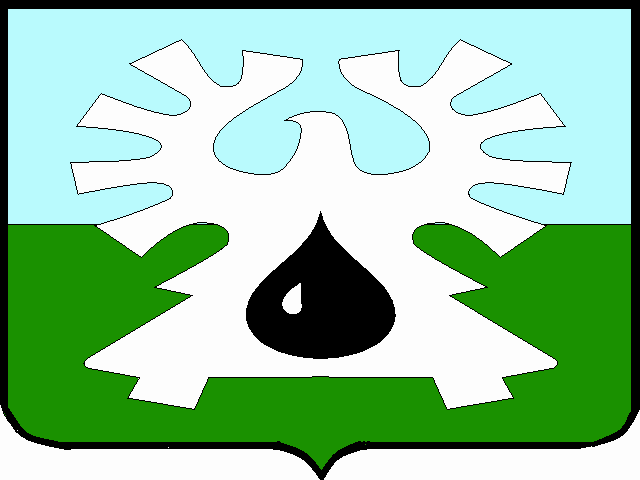 МУНИЦИПАЛЬНОЕ ОБРАЗОВАНИЕ ГОРОД УРАЙХанты-Мансийский автономный округ-ЮграАДМИНИСТРАЦИЯ ГОРОДА УРАЙПОСТАНОВЛЕНИЕот _______________	№ ________О внесении изменений в постановление администрации города Урай от 27.12.2017 № 3884В соответствии с Федеральным законом от 06.10.2003 №131-ФЗ «Об общих принципах организации местного самоуправления в Российской Федерации», решением Думы города Урай от 27.10.2016 №19 «О порядке принятия решения об установлении тарифов на услуги муниципальных предприятий и учреждений города Урай, выполнение работ» и на основании обращения Муниципального бюджетного учреждения молодежи и  дополнительного образования «Центр молодежи и дополнительного образования»: 1. Внести следующие изменения в постановление администрации города Урай от 27.12.2017 №3884 «Об утверждении тарифов (стоимости) общеобразовательных (общеразвивающих) программ, предоставляемых Муниципальным бюджетным учреждением дополнительного образования «Центр дополнительного образования» в рамках системы персонифицированного финансирования дополнительного образования»:1) заголовок постановления изложить в следующей редакции:«Об утверждении тарифов (стоимости) общеобразовательных (общеразвивающих) программ, предоставляемых Муниципальным бюджетным учреждением молодежи и дополнительного образования «Центр молодежи и дополнительного образования»;2) в преамбуле постановления слова «Муниципального бюджетного учреждения дополнительного образования «Центр дополнительного образования» заменить словами «Муниципального бюджетного учреждения молодежи и дополнительного образования «Центр молодежи и дополнительного образования»; 3) в пункте 1 постановления слова «Муниципальным бюджетным учреждением дополнительного образования «Центр дополнительного образования» заменить словами «Муниципальным бюджетным учреждением молодежи и дополнительного образования «Центр молодежи и дополнительного образования»; 4) в пункте 2 постановления слова «Муниципального бюджетного учреждения дополнительного образования «Центр дополнительного образования» заменить словами «Муниципального бюджетного учреждения молодежи и дополнительного образования «Центр молодежи и дополнительного образования»; 5) заголовок приложения к постановлению изложить в следующей редакции: «Тарифы (стоимость) общеобразовательных (общеразвивающих) программ, предоставляемых Муниципальным бюджетным учреждением молодежи и дополнительного образования «Центр молодежи и дополнительного образования» в рамках системы персонифицированного финансирования дополнительного образования»;6) приложение к постановлению дополнить строкой 2.8 следующего содержания:«».2. Директору Муниципального бюджетного учреждения молодежи и дополнительного образования «Центр молодежи и дополнительного образования» Н.В.Емшановой обеспечить контроль за правильностью применения тарифов. 3. Опубликовать постановление в газете «Знамя» и разместить на официальном сайте органов местного самоуправления города Урай в информационно-телекоммуникационной сети «Интернет». 4. Контроль за выполнением постановления возложить на  заместителя главы города Урай С.П.Новоселову.Глава города Урай 	А.В.Иванов2.8Юный дизайнер1 модуль11020,18